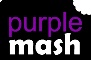 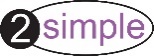 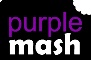 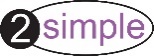 Year 2 Computing Knowledge Organiser: Unit 2.5 – Effective Searching Year 2 Computing Knowledge Organiser: Unit 2.5 – Effective Searching Year 2 Computing Knowledge Organiser: Unit 2.5 – Effective Searching Key Images Key LearningKey Learning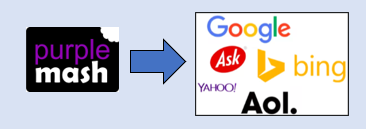 To understand the terminology associated with searching.To gain a better understanding of searching on the Internet.To create a leaflet to help someone search for information on the Internet.To understand the terminology associated with searching.To gain a better understanding of searching on the Internet.To create a leaflet to help someone search for information on the Internet.Key VocabularyKey QuestionsInternet Search Search Engine How can I search the Internet?The easiest way to search the Internet is using a search engine. The search engine crawls the Internet looking for answers to the search enquiry. Google is a popular search engine.